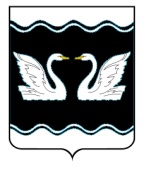 АДМИНИСТРАЦИЯ  ПРОЛЕТАРСКОГО СЕЛЬСКОГО ПОСЕЛЕНИЯ КОРЕНОВСКОГО РАЙОНАПОСТАНОВЛЕНИЕ   02.10.2015                                                                                                                                № 180х. Бабиче-КореновскийОб образовании  комиссии по организации и проведению торгов (аукционов) по продаже земельныхучастков и права на заключение договоров аренды земельных участков, находящихся на территории Пролетарского сельского поселения Кореновского района          В соответствии с Земельным кодексом Российской Федерации, Федеральным законом от 25 октября 2001года № 137-ФЗ «О введении в действие Земельного кодекса Российской Федерации», постановлением администрации Пролетарского сельского поселения Кореновского района от 19 июня 2015 года № 127 «Об утверждении Положения о комиссии по организации и проведению торгов (аукционов) по продаже земельных участков и права на заключение договоров аренды земельных участков, находящихся на территории Пролетарского сельского поселения Кореновского района» п о с т а н о в л я ю: 1. Образовать комиссию по организации и проведению торгов (аукционов) по продаже земельных участков и права на заключение договоров аренды земельных участков, находящихся на территории Пролетарского сельского поселения Кореновского района и утвердить ее состав  (прилагается).2.Признать утратившим силу постановление администрации Пролетарского сельского поселения Кореновского района от 19 июня 2015 года № 128 «Об образовании  комиссии по организации и проведению торгов (аукционов) по продаже земельных участков и права на заключение договоров аренды земельных участков, находящихся на территории Пролетарского сельского поселения Кореновского района»3. Общему отделу администрации Пролетарского сельского поселения Кореновского района (Гвоздева) обнародовать настоящее постановление в установленных местах и разместить его на официальном сайте органов местного самоуправления Пролетарского сельского поселения Кореновского района  в информационно-телекоммуникационной сети Интернет. 4. Постановление вступает в силу после его подписания.Глава Пролетарского сельского поселения Кореновского района                                                                М.И. Шкарупелова                                                                                             ПРИЛОЖЕНИЕ                                                            УТВЕРЖДЕН                                                             постановлением администрации                                                            Пролетарского сельского поселения                                                                   Кореновского района                                                                   от 02.10.2015№180 СОСТАВкомиссии по организации и проведению торгов (аукционов) по продаже земельных участков и права на заключение договоров аренды земельных участков, находящихся на территории Пролетарского сельского поселения Кореновского района                                                     Члены комиссии:                      Глава Пролетарского сельскогопоселения Кореновского района                                                  М.И. Шкарупелова2ЛИСТ СОГЛАСОВАНИЯ проекта постановления администрации Пролетарского сельского поселения Кореновского района от 02 октября 2015 года  № 180  «Об образовании  комиссии по организации и проведению торгов (аукционов) по продаже земельных участков и права на заключение договоров аренды земельных участков, находящихся на территории Пролетарского сельского поселения Кореновского района» Проект подготовлен и внесен:Общим отделом администрации Пролетарского  сельского поселенияКореновского районаВедущий специалист                                                                               Д.Ю. БритовПроект согласован:Начальник  общего отдела администрации Пролетарского сельского поселения Кореновского района 					                                А.М. ГвоздеваШкарупелова Марина Ивановна                      Глава Пролетарского сельского поселения Кореновского района, председатель комиссии;ФедоренкоГалина Андреевнаспециалист  1 категории общего отдела администрации Пролетарского сельского  поселения Кореновского района, заместитель председателя комиссии;БритовДенис Юрьевичведущий специалист общего отдела, администрации Пролетарского сельского поселения Кореновского района, секретарь комиссии;Кобелева Валентина Викторовнаспециалист 1 категории финансового отдела администрации Пролетарского сельского поселения;Цапулина Оксана Ильиничнаначальник финансового отдела администрации Пролетарского сельского поселения.